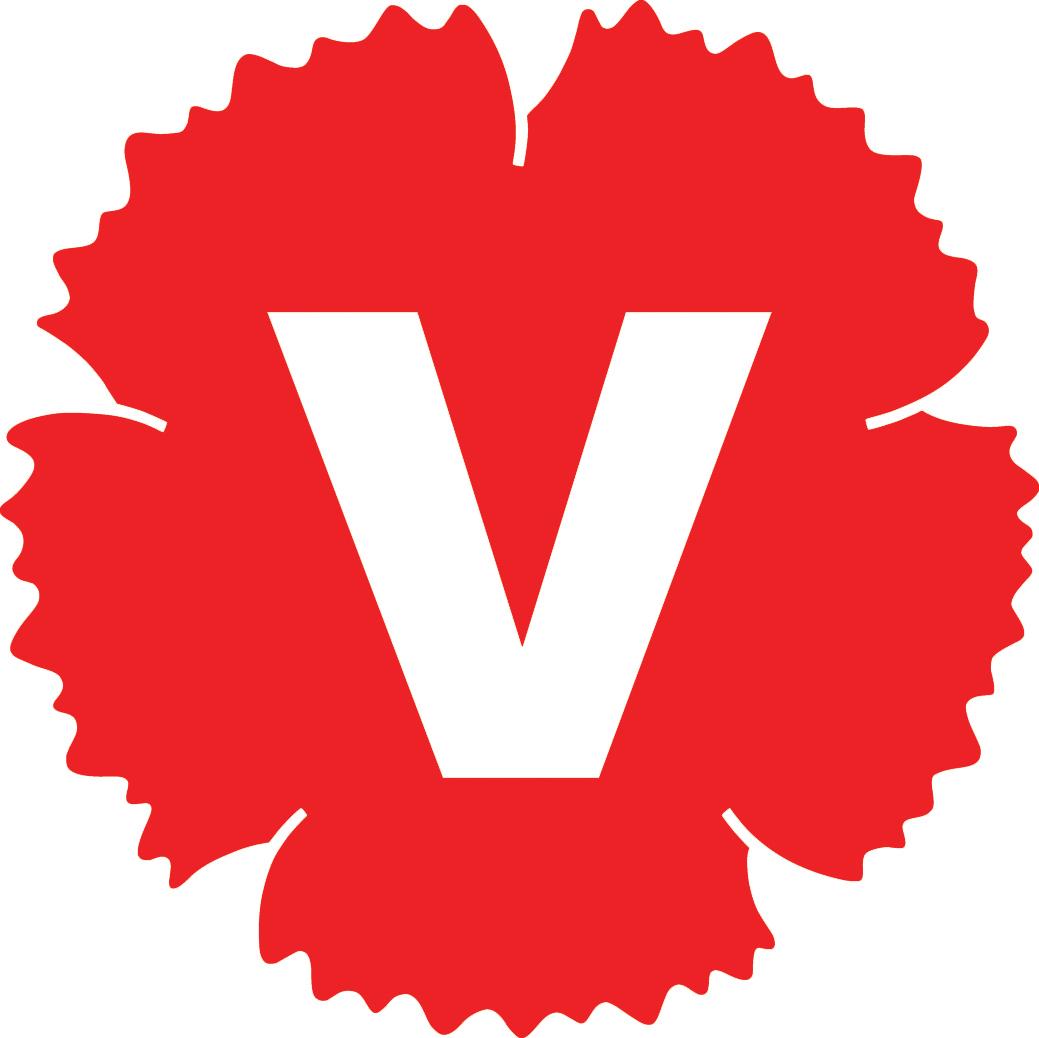 Ledamotsinitiativ till kommunstyrelsenUpplands Väsby 04/04/2024Inkludera löneutvecklingsplan för omsorgspersonal inom Kommunalarbetarförbundet avtalsområde i framtida kompetensförsörjningsplaner   Kommunalarbetarförbundets löneundersökning visar att Upplands Väsby kommun betalar medlemmar anställda inom vård och omsorg länets lägre än 23 av länets 26 kommuner. Enligt undersökningen är en genomsnittlig månadslön för en barnskötare i Vallentuna 28 353 kronor, i Sigtuna 28 347 kronor, i Sollentuna hela 29 461 kronor men i Upplands Väsby endast 27 893 kronor. För en undersköterska är den genomsnittliga månadslönen i Vallentuna 29 032 kronor, i Sigtuna 29 444 kronor, i Täby 29 675 kronor men i Upplands Väsby endast 28 544 kronor.Både barnskötare och undersköterskor är bristyrken med stora kompetensförsörjningsbehov. Att kommunen betalar månadslöner som är mellan 500 och 1 500 kronor lägre än våra grannkommuner gör det rimligen svårare att både rekrytera och behålla kompetent personal. I förlängningen innebär det antingen en lägre kvalitet inom kommunens omsorg eller skenande kostnader för hyrpersonal. För att undvika det behöver kommunen redan nu planera för hur anställda inom Kommunals avtalsområde i framtiden ska avlönas i paritet med sina kollegor i grannkommunerna. De kompetensförsörjningsplaner som ska tas fram av relevanta kontor, det vill säga social- och omsorgskontoret och utbildningskontoret, behöver innehålla en åtgärdsplan för hur gruppens löner ska justeras till en nivå som är konkurrenskraftig jämfört med grannkommunerna.     Därför föreslår vi:Att kommunstyrelsen ger relevanta kontor i uppgift att utreda löneläget för kommunens anställda inom Kommunals avtalsområde, jämfört med jämförbara anställda i länets andra kommunerAtt kommunstyrelsen ger relevanta kontor i uppdrag att i samverkan med representanter från Kommunal ta fram en åtgärdsplan som justerar lönerna för kommunalt anställda inom Kommunals avtalsområde till nivåer som är konkurrenskraftiga jämfört med grannkommunerna Päivi Verdier, Vänsterpartiet